§184.  Interstate library districtAn interstate library district lying partly within this State may claim and be entitled to receive state aid in support of any of its functions to the same extent and in the same manner as such functions are eligible for support when carried on by entities wholly within this State. For the purposes of computing and apportioning state aid to an interstate library district, this State will consider what portion of the area which lies within this State as an independent entity for the performance of the aided function or functions and compute and apportion the aid accordingly. Subject to any applicable laws of this State, such a district may apply for and be entitled to receive any federal aid for which it may be eligible.The State of Maine claims a copyright in its codified statutes. If you intend to republish this material, we require that you include the following disclaimer in your publication:All copyrights and other rights to statutory text are reserved by the State of Maine. The text included in this publication reflects changes made through the First Regular and First Special Session of the 131st Maine Legislature and is current through November 1. 2023
                    . The text is subject to change without notice. It is a version that has not been officially certified by the Secretary of State. Refer to the Maine Revised Statutes Annotated and supplements for certified text.
                The Office of the Revisor of Statutes also requests that you send us one copy of any statutory publication you may produce. Our goal is not to restrict publishing activity, but to keep track of who is publishing what, to identify any needless duplication and to preserve the State's copyright rights.PLEASE NOTE: The Revisor's Office cannot perform research for or provide legal advice or interpretation of Maine law to the public. If you need legal assistance, please contact a qualified attorney.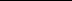 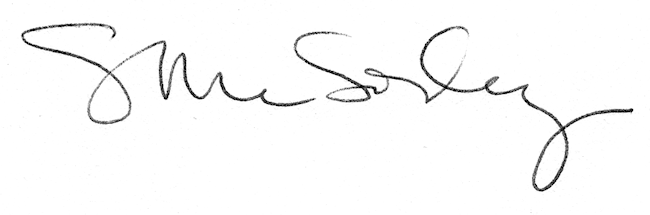 